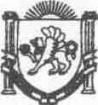 Республика КрымНижнегорский районМО Чкаловское сельское поселениеРАСПОРЯЖЕНИЕ№111.03.2024г.                                                                                                   с.Чкалово   О проведении публичных слушаний  по обсуждению проекта решения «О внесенииизменений в Устав муниципального образования Чкаловское сельское поселение Нижнегорского района Республики Крым».    В соответствии с Федеральным Законом от 06.10.2003 г. №131-ФЗ «Об общих принципах организации местного самоуправления в Российской Федерации», Законом Республики Крым от 21.08.2014г. №54-ЗРК «Об основах местного самоуправления в Республике Крым, Законом Республики Крым от19.01.2015г. №71-ЗРК/2015 «О закреплении за сельскими поселениями Республики Крым вопросов местного значения», Уставом Чкаловского сельского поселения Нижнегорского района Республики Крым, Положением о порядке организации и проведения публичных слушаний в муниципальном образовании Чкаловское сельское поселение Нижнегорского района Республики Крым, утверждённого решением №4 9-й сессией Чкаловского сельского совета Нижнегорского района Республики Крым от 04.06.2015г.,  распоряжаюсьНазначить дату проведения публичных слушаний по обсуждению проекта решения  «О внесении изменений в Устав муниципального образования Чкаловское сельское поселение Нижнегорского района Республики Крым» на 01 апреля 2024 года, начало в 12.00 часов в здании администрации  по адресу: 297122, Республика Крым, Нижнегорский район, с. Чкалово, ул. Центральная, 54а.  2.  Поручить членам постоянной комиссии  по вопросам законности, Регламента, межнациональных отношений и информационной политики провести все необходимые организационные мероприятия по указанным публичным слушаниям, разместить на Доске объявлений Чкаловского сельского совета информацию о дате, времени и месте проведения публичных слушаний, а так же Порядок участия граждан в обсуждении проекта решения.3.  Настоящее распоряжение обнародовать путём размещения на Доске объявлений администрации.4.  Контроль за исполнением данного распоряжения оставляю за собой.    Председатель Чкаловского сельского совета - глава администрации Чкаловского сельского поселения                                                                                                          М.Б.ХалицкаяПриложение к распоряжениюот 11.03.2024 года № 1ПОРЯДОКучета предложений и участия граждан в обсуждении проекта решения Чкаловского сельского совета  «О внесении изменений в Устав муниципального образования Чкаловское сельское поселение Нижнегорского района Республики Крым»1. Настоящий порядок разработан в соответствии с Федеральным законом Российской Федерации от 6 октября 2003 года № 131-ФЗ «Об общих принципах организации местного самоуправления в Российской Федерации», Уставом Чкаловского сельского совета Нижнегорского района Республики Крым, и определяет порядок учета предложений и участия граждан в обсуждении проекта решения Чкаловского сельского совета «О внесении изменений в Устав муниципального образования Чкаловское сельское поселение Нижнегорского района Республики Крым» (далее – Проект).2. На основании распоряжения председателя Чкаловского сельского совета-главы администрации Чкаловского сельского поселения от 11.03.2024г. № 1 «О проведении публичных слушаний по обсуждению проекта решения «О внесении изменений в Устав муниципального образования Чкаловское сельское поселение Нижнегорского района Республики Крым» публичные слушания по проекту решения проводятся 01 апреля 2024 года, начало в 12.00 часов в здании сельского совета по адресу: 297122, Республика Крым, Нижнегорский район, с. Чкалово, ул. Центральная, 54а.3. Для подготовки и проведения публичных слушаний создана рабочая группа из членов постоянной комиссии по социальной политике, законности, правопорядку, регламенту, мандатам, служебной этике, кадровой политике и местному самоуправлению. Предложения и замечания вносятся в рабочую группу в письменном виде с указанием фамилии, имени, отчества, адреса гражданина с указанием статьи, в которую вносятся поправки, либо новой редакции данной статьи, а также дополнительных статей Проекта до 01 апреля 2024 года.4. Предложения о дополнениях и изменениях в Проект должны соответствовать требованиям федерального и областного законодательства и отвечать следующим требованиям:- обеспечивать однозначное толкование положений Проекта;- не допускать противоречий либо несогласованности с иными положениями Проекта.5. Поступившие в рабочую группу письменные предложения о дополнениях и изменениях в Проект предварительно изучаются и рассматриваются рабочей группой.6. Предложения, внесенные с нарушением порядка, формы и сроков, предусмотренных настоящим Порядком, по решению рабочей группы могут быть оставлены без рассмотрения.Предложения о дополнениях и изменениях в Проект, признанные соответствующими требованиям, предъявляемым настоящим Порядком, подлежат дальнейшему изучению, анализу, обобщению рабочей группой и учету. Эти предложения доводятся до сведения участников публичных слушаний в день проведения публичных слушаний.7. В обсуждении Проекта могут принять участие все желающие жители Чкаловского сельского поселения, обладающие активным избирательным правом.8. По итогам проведения публичных слушаний, изучения, анализа и обобщения внесенных предложений о дополнениях и изменениях в Проект рабочая группа составляет мотивированное заключение.9. Заключение о результатах публичных слушаний учитывается Чкаловским сельским советом в качестве рекомендации при рассмотрении проекта решения Чкаловского сельского совета «О внесении изменений в Устав муниципального образования Чкаловское сельское поселение Нижнегорского района Республики Крым».  